Přihláška k docházce od 25.5. pro žáky 1. – 5. ročníku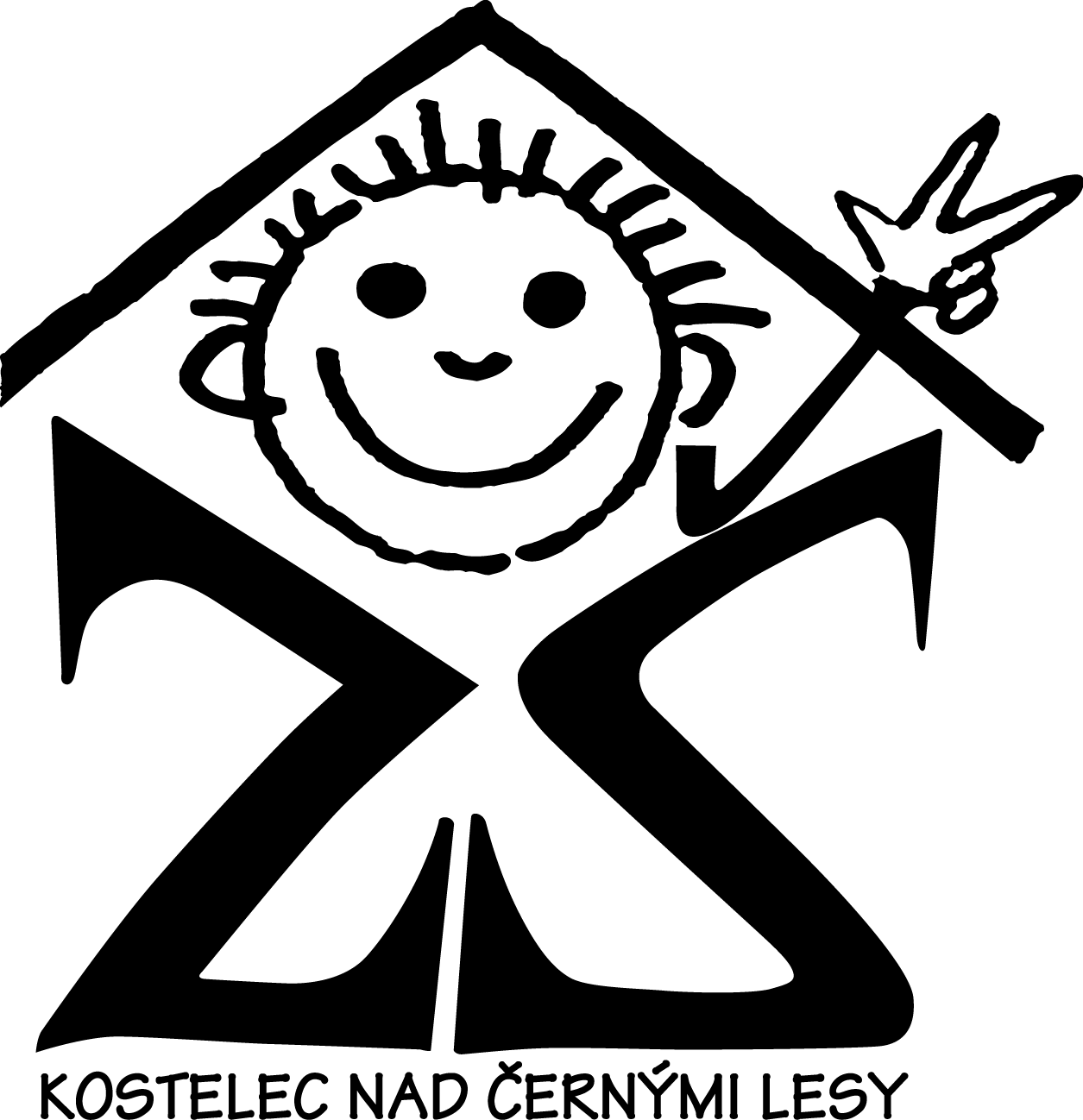 Přihlášku je možno podat osobně nebo elektronicky (reditelna@zskncl.cz) pouze do 18.5. Upřednostňujeme elektronické podání přihlášky.Podpis zákonného zástupce ……………………………………………………………………………….Po obdržení informací od Vás, rodičů (do 18. 5. 2020), upřesníme organizaci jednotlivých skupin. Sledujte nadále webové stránky školy.Jméno a příjmení dítěteTřídaEmailová adresa zákonného zástupcePouze dopolední aktivity            (8 – 12)anoneDopolední a odpolední aktivity pro žáky 1. – 3. ročníku (12 – 16)anoneZájem o studený oběd (plánujeme během dopoledních aktivit) – pokud budeanoneZpůsob odchodu dítěte ze školysamostatněvyzvedává zákonný zástupce nebo zmocněná osobaČas odchodu z odpoledních aktivitpondělíČas odchodu z odpoledních aktivitúterýČas odchodu z odpoledních aktivitstředaČas odchodu z odpoledních aktivitčtvrtekČas odchodu z odpoledních aktivitpátek